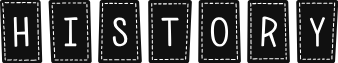 The Ancient GreeksThis unit looks at the Ancient Greeks and their achievements from around 3000 BCE to the reign of Alexander the Great around 330 BCE. We will focus on Minoans and how they began to trade in early Greece. We will also think about and discuss how we know about the early Greeks, by looking at excavation evidence and what this tells them. The next few lessons in the teaching sequence focus on life in Athens and Sparta, the Persian invasion and the impact this had on life in the city-states. The final few lessons look at the leadership of Ancient Greece under the rule of King Philip ll and then Alexander the Great. Children will conclude their learning with a final response to the main historical enquiry, ‘What were the greatest achievements of Ancient Greece?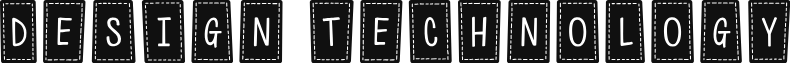 Mechanics: Make a moving monsterMake an Ancient Greek themed moving monster.Design purposeful, functional, appealing products for themselves and other users based on design criteriaSelect from and use a wide range of materials and components, including construction materials, textiles and ingredients, according to their characteristics.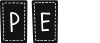 Indoor AthleticsDemonstrate the difference in sprinting and jogging techniques.Jump for distance and height with balance and control.Throw with some accuracy and power to a target area.Show determination to improve my personal best.YogaDescribe how yoga makes me feel and can talk about the benefits of yoga.Link poses together to create a yoga flow.Transition from pose to pose in time with my breath.Demonstrate yoga poses which show clear shapes.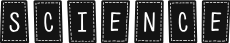 Properties and Changes of Materials Y5Compare and group together everyday materials on the basis of their properties, including their hardness, solubility, transparency, conductivity (electrical and thermal), and response to magnetsKnow that some materials will dissolve in liquid to form a solution, and describe how to recover a substance from a solutionUse knowledge of solids, liquids and gases to decide how mixtures might be separated, including through filtering, sieving and evaporatingGive reasons, based on evidence from comparative and fair tests, for the particular uses of everyday materials, including metals, wood and plasticDemonstrate that dissolving, mixing and changes of state are reversible changesExplain that some changes result in the formation of new materials, and that this kind of change is not usually reversible, including changes associated with burning and the action of acid on bicarbonate of soda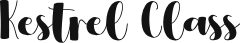 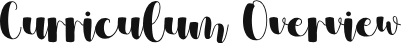 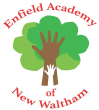 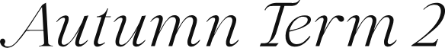 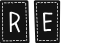 Community- IslamUnderstanding what the Qur'an teaches Muslims about how they should treat othersUnderstanding how Muslim teachings guide the way Muslims act in the worldKnowing how Muslim beliefs expressed in practiceKnowing how beliefs impact on action: expectations of behaviour, ways in which people act, examples of contemporary individuals?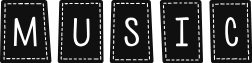 Melody and Harmony in MusicPlay and perform in solo and ensemble contexts, using their voices and playing musical instruments with increasing accuracy, fluency, control and expressionAppreciate and understand a wide range of high-quality live and recorded music drawn from different traditions and from great composers and musiciansDevelop an understanding of the history of music.Listen with attention to detail and recall sounds with increasing aural memory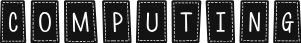 E-Safety – Project evolve (bullying)I can recognise when someone is upset, hurt or angry online.Describe ways people can be bullied through a range of mediaComputer Science – understanding the different ways computers communicate (Y4)Understand what a computer network is, and how they can provide multiple services, such as the world wide web, and opportunities for collaboration and communicationUnderstand the components of a computer network. To show how information is exchanged between devices. Understand that devices on a network have a unique address  Task – Find Website IP addresses. Send and reply to emails.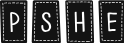 What decisions can people make with money?Discuss and debate topical issues, respect other people’s point ofview and constructively challenge those they disagree withKnow about the different ways to pay for things and the choices people have about thisRecognise that people have different attitudes towards saving and spending money; what influences people’s decisions; what makes something ‘good value for money’Recognise that people make spending decisions based on priorities, needs and wantsKnow how to keep track of moneyUnderstand the risks associated with money (e.g. money can be won, lost or stolen) and ways of keeping money safe